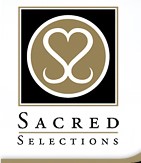 DEAR:SACRED SELECTIONS is very pleased with your decision to open your hearts and home for the life and future of a child. We also appreciate your request for financial assistance by working with SACRED SELECTIONS to bring a child home… to your home. This introduction is intended to help begin our discussions on how we can proceed to complete your grant request. At any time during this process you have questions or run into some difficulties completing the grant application, please do not hesitate to contact us by phone or email. PHONE 916-770-0336 EMAIL info@sacredselections.orgPlease complete ALL the requested application information, forms, home-study and background checks. Only FULLY COMPLETED GRANT APPLICATIONS will be reviewed and approved by the board. The board understands the sensitive and confidential nature of the material you are submitting. All information is ONLY shared with / reviewed by the foundation board. The board meets quarterly [every three months] to review GRANT APPLICATIONS. Under certain “URGENT” adoption circumstances, the board can meet to approve the grant and the grant amount. If the application is missing information we may not be able to approve the grant or in time needed for the adoption to take place. You will be notified by telephone within 1-2 weeks after your grant is reviewed by the board. The grant application review and approval is essentially a two or three step process. STEP ONE – GRANT REVIEW and APPROVALSTEP TWO – GRANT AMOUNT DETERMINEDSTEP THREE – GRANT FUNDINGIMPORTANT NOTE:  SACRED SELECTIONS has CLEAR and CONCISE CRITERIA – GUIDELINES that we use to approve grants. Please carefully review the GRANT CRITERIA PAGE, sign it and return this page along with your application. Again if you have questions on our GRANT CRITERIA please contact us. We are happy to discuss. The board genuinely anticipates and appreciates your agreement to and compliance with our grant criteria and application policies and procedures. They are intended to be transparent, clear and fair. We sincerely intend to “do honorable things in honorable ways before God and man.” Your integrity and the quality of your character adds to the reputation of our foundation, Sacred Selections families and success of our mission to provide good Christian homes for children in need. You will be standing on the foundation of many who have gone before you and likewise you will become a significant part of the house being built on that foundation. The board wishes you all the best on your adoption journey. This is a good and wonderful work. Your signatures below indicate you have read this INTRODUCTION page and agree to comply with our policies and procedures with respect to the grant application processes. Signatures: 	__________________________________		__________________________________		SIGNATURE HUSBAND					SIGNATURE WIFE              PAGE 1P		PAGE 2The Sacred Selections Board depends on your cooperation to completely disclose the information listed below as well as your integrity in its accuracy. Some of the information requested in this summary page will need to be supported by original documents [tax returns, bank statements, payroll information etc.]. Our mission is to help YOU overcome the financial burden – barrier to adopt a child. We also have an ethical duty to our generous donors to ensure that we conduct a clear and fair due diligence process. The goal is to provide in general terms a “NEEDS BASED” approval process for those couples for whom the financial burden and barrier prevents them from adopting. Your financial information is kept confidential. It is NOT shared with anyone other than the board. We do not request any account numbers or other access information. NOTES: This summary of ASSETS and LIABILITIES in NOT intended to “disqualify” applicants. The board appreciates and supports the concept of good financial planning and stewardship. It does help guide decisions on the level of financial support we can give and how best to “partner” with you on your adoption journey. AFFIRMATIONS:I, _____________________________________ [HUSBAND] AND __________________________________[WIFE] affirm   [Signature]							[Signature]that the financial information recorded in these documents are complete, accurate and reflect our “typical” current financial status. PAGE 3AFFIRMATIONS:I, _____________________________________ [HUSBAND] AND __________________________________[WIFE] affirm   [Signature]							[Signature]that the financial information recorded in these documents are complete, accurate and reflect our “typical” current financial status. PAGE 4PLEASE PROVIDE A LETTER OF RECOMMENDATION FOR YOUR ADOPTION PLANS FROM EACH [ALL] ELDERS NOTES: Please provide at least one letter of recommendation from a PREACHER, FAMILY MEMBER and FRIEND. PAGE 7PAGE 8DEAR ELDERSACRED SELECTIONS and the couple indicated below would like to thank you in advance for your assistance helping us evaluate their request for an adoption grant. This couple has indicated they are members of the congregation you “shepherd”. They have provided us with your name and given permission for you to confirm the representations made to SACRED SELECTIONS in the matters listed below. The board is requesting an open and honest appraisal of the couple’s character, ethical, moral and spiritual. Likewise an affirmation that in your assessment they will be “Godly” parents is critical. Each family that receives a grant from SACRED SELECTIONS plays a role that builds the reputation of our organization and glorifies our Father. Please include in your letter the context and extent to which you know the applying couple. If there are any concerns you have with the matters listed we trust that they will be addressed first with the couple and then if necessary communicated in some form [written or by phone] to us. The task and responsibility of taking a child into your home is wonderful, significant and serious. Information and assessment you share in confidence are kept in strictest confidence. SACRED SELECTIONS is a non-profit [public charity] 501c3 California Corporation dedicated to assisting Christian couples in funding some or all of the costs associated with the adoption process. Essentially our funding criteria are based on the following items:A demonstrated financial need for assistance to cover the direct costs of adopting a child or childrenHave successfully completed a home study in the state where they live. They are qualified to ADOPT.Are members “in good standing” of a CONSERVATIVE, NON-INSTRUMENTAL, NON-INSTITUTIONAL church of CHRIST. [Please contact us by phone or email if you would like further clarifications on this]Submitted letters of recommendation by ALL of the elders [at the congregation they attend] and/or preacher, two family members and at least two “friends”. NOTE: CONTACT INFORMATION IF NEEDED CELL 916-770-0336 or 916-531-0622 or info@sacredselections.orgPlease feel free to contact us anytime for questions or concerns along these lines or about our grant criteria.NOTE TO APPLYING COUPLE: YOUR PERSONAL FINANCIAL INFORMATION IS NOT BEING DISCLOSED TO OTHERS AS PART OF THIS RECOMMENDATION PROCESS. Again, the SACRED SELECTIONS board thanks you for your cooperation and assistance in this matter. I, ____________________________________ [husband] and _____________________________________ [wife] are granting permission for SACRED SELECTIONS to contact the persons listed on the CHURCH INFORMATION and FAMILY & FRIENDS CONTACT INFORMATION forms for the purposes described by this letter. PRINT NAME HUSBAND ____________________________________	DATE ____________________________PRINT NAME WIFE          ____________________________________	DATE ____________________________HUSBAND’S NAMEWIFE’S NAMESTREET ADDRESSCITYSTATEZIP CODEHUSBANDWIFEPHONEPHONEEMAILEMAILEMPLOYMENT INFORMATIONHUSBANDWIFEEMPLOYER NAMEPROFESSIONJOB TITLE OR POSITIONFINANCIAL SUMMARYHUSBANDWIFECOMBINEDTOTAL MONTHLY SALARY AND / OR INCOMETOTAL MONTHLY EXPENSESNET MONTHLY INCOME ASSETS AND LIABILITIESASSETSAMOUNTLIABILITIESAMOUNTCHECKING [AVE MONTHLY BALANCE]CREDIT CARDSSAVINGSAUTO LOANSINVESTMENTS [TOTAL-CD’S, MMF, MF’S]STUDENT LOANS   IRA’SFAMILY LOANS   401K’SINSURANCE LOANS   SIMPLE K’SOTHER LOANS   SEPS   REAL ESTATE [HOME    VALUE]LOAN AMOUNT   OTHER REAL ESTATE [VALUE]LOAN AMOUNT OTHER  [NET VALUE]OTHER LIABILITIES INCOME STATEMENTINCOME / EXPENSECOMMENTSALL MONTHLY INCOME ALL MONTHLY EXPENSES[TOTAL OF LISTED EXPENSES BELOW]FIRST MORTGAGESECOND MORTGAGERENTCAR[S]CREDIT CARDS [COMBINED TOTALS]STUDENT LOANSFAMILY LOANSOTHER LOANSUTILITIESPHONESGASHEALTH INSURANCELIFE INSURANCECAR INSURANCEHOMEOWNERS INSURANCEMISC OTHER MONTHLY EXP COMBINED.OTHER [SPECIFIY UNDER COMMENTS]OTHER [SPECIFIY UNDER COMMENTS]TOTAL MONTHLY EXPENSES[SUBTRACT FROM TOTAL MONTHLY INCOME]NET MONTHLY INCOMECONGREGATIONAL SUMMARY INFORMATIONCHURCH INFORMATION CATEGORYINFORMATIONCOMMENTSCONGREGATION NAMECONGREGATION STREET ADDRESSCITYSTATEZIP CODETELEPHONEEMAILWEBSITENUMBER OF ELDERSNUMBER OF PREACHERSYEARS OF YOUR MEMBERSHIPCONTACT INFORMATION - ELDERSELDERINFORMATIONELDERINFORMATIONNAMENAMESTREET ADDRESSSTREET ADDRESSCITYCITYSTATESTATEZIP CODEZIP CODETELEPHONE [CELL]TELEPHONE [CELL]EMAIL ADDRESSEMAIL ADDRESSELDERELDERNAMENAMESTREET ADDRESSSTREET ADDRESSCITYCITYSTATESTATEZIP CODEZIP CODETELEPHONE [CELL]TELEPHONE [CELL]EMAIL ADDRESSEMAIL ADDRESSELDERELDERNAMENAMESTREET ADDRESSSTREET ADDRESSCITY CITYSTATESTATEZIP CODEZIP CODETELEPHONE [CELL]TELEPHONE [CELL]EMAIL ADDRESSEMAIL ADDRESSCONTACT INFORMATION - ELDERSCONTACT INFORMATION - ELDERSCONTACT INFORMATION - ELDERSCONTACT INFORMATION - ELDERSELDERINFORMATIONELDERINFORMATIONNAMENAMESTREET ADDRESSSTREET ADDRESSCITYCITYSTATESTATEZIP CODEZIP CODETELEPHONE [CELL]TELEPHONE [CELL]EMAIL ADDRESSEMAIL ADDRESSELDERELDERNAMENAMESTREET ADDRESSSTREET ADDRESSCITYCITYSTATESTATEZIP CODEZIP CODETELEPHONE [CELL]TELEPHONE [CELL]EMAIL ADDRESSEMAIL ADDRESSELDERELDERNAMENAMESTREET ADDRESSSTREET ADDRESSCITY CITYSTATESTATEZIP CODEZIP CODETELEPHONE [CELL]TELEPHONE [CELL]EMAIL ADDRESSEMAIL ADDRESSELDERINFORMATIONELDERINFORMATIONNAMENAMESTREET ADDRESSSTREET ADDRESSCITYCITYSTATESTATEZIP CODEZIP CODETELEPHONE [CELL]TELEPHONE [CELL]EMAIL ADDRESSEMAIL ADDRESSELDERELDERNAMENAMESTREET ADDRESSSTREET ADDRESSCITYCITYSTATESTATEZIP CODEZIP CODETELEPHONE [CELL]TELEPHONE [CELL]EMAIL ADDRESSEMAIL ADDRESSELDERELDERNAMENAMESTREET ADDRESSSTREET ADDRESSCITY CITYSTATESTATEZIP CODEZIP CODETELEPHONE [CELL]TELEPHONE [CELL]EMAIL ADDRESSEMAIL ADDRESSCONTACT INFORMATION – PREACHER[S]PREACHERINFORMATIONPREACHERINFORMATIONNAMENAMESTREET ADDRESSSTREET ADDRESSCITYCITYSTATESTATEZIP CODEZIP CODETELEPHONE [CELL]TELEPHONE [CELL]EMAIL ADDRESSEMAIL ADDRESSPREACHERPREACHERNAMENAMESTREET ADDRESSSTREET ADDRESSCITYCITYSTATESTATEZIP CODEZIP CODETELEPHONE [CELL]TELEPHONE [CELL]EMAIL ADDRESSEMAIL ADDRESSFAMILY MEMBERINFORMATIONFAMILY MEMBERINFORMATIONNAMENAMESTREET ADDRESSSTREET ADDRESSCITYCITYSTATESTATEZIP CODEZIP CODETELEPHONE [CELL]TELEPHONE [CELL]EMAIL ADDRESSEMAIL ADDRESSFAMILY RELATIONSHIPFAMILY RELATIONSHIPFRIEND FRIENDNAMENAMESTREET ADDRESSSTREET ADDRESSCITYCITYSTATESTATEZIP CODEZIP CODETELEPHONE [CELL]TELEPHONE [CELL]EMAIL ADDRESSEMAIL ADDRESSHOMESTUDY INFORMATIONREQUESTED INFORMATIONANSWERSCOMMENTS/EXPLANATIONSHOMESTUDY AGENCY NAMEAGENCY ADDRESSCITYSTATEZIP CODETELEPHONEEMAIL ADDRESSWEBSITE [OPTIONAL]AGENCY SOCIAL WORKER NAMETELEPHONEEMAIL ADDRESSFBI BACKGROUND CHECK INCLUDED?APPLICATION ITEMAPPLICATION ITEMPERSONAL INTRO LETTER TO THE BOARDFBI / CRIMINAL BACKGROUND CHECK / REPORTGRANT APP CONSENT FORM [PG 1]PHOTO USE CONSENT FORMGRANT APP PERSONAL INFO [PG2]ADOPTION PROFILE [OPTIONAL]FINANCIAL ASSETS & LIABILITIES [PG3]FINANCIAL MONTHLY CASH FLOW [PG4]CHURCH & FAMILY FORMS [PG 5-7]TWO YEARS TAX RETURNSLAST 12 MONTHS OF BANK CHK STATEMENTSLAST 6 MONTHS OF PAY STUBS [HUSBAND & WIFE IF BOTH WORKING]LETTERS FROM ALL ELDERSLETTERS FROM PREACHER [ONE]LETTERS FROM 2 FAMILY MEMBERSLETTERS FROM 2 FRIENDSCOMPLETED HOMESTUDY